INFORMACJA
o wyborze najkorzystniejszej ofertyDziałając na podstawie art. 253 ust. 1 oraz ust. 2 ustawy z dnia 11 września 2019 roku Prawo zamówień publicznych (t.j. Dz. U. z 2021 r., poz. 1129 ze zm.) w związku z art. 239 i następnymi oraz art. 266 tej ustawy Zamawiający – Gmina Wiskitki – informuje o wyborze najkorzystniejszej oferty w postępowaniu.Zestawienie złożonych ofert wraz z punktacją przy ocenie:Jako najkorzystniejszą w postępowaniu wybrano ofertę Wykonawcy nr 3.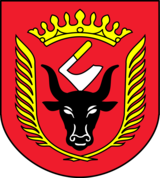 GMINA WISKITKIWiskitki, dnia 13 października 2021 r.IZRK.271.16.2021L.p.WykonawcaPunktacja dla kryteriówPunktacja łącznaMiejsce w rankingu ofertUwagi1.WWINSTAL-Energetyka Wacław Wojenka
Sierakowice Lewe 54a
96-100 SkierniewiceKryterium „Cena”: 27,07%Kryterium: „Okres gwarancji”: 40%67,07 pkt3brak2.BUDWEX Mieczysław Wasilewski
3 Maja 89
05-080 TruskawKryterium „Cena”: 27,68%Kryterium: „Okres gwarancji”: 40%67,68 pkt2brak3.ELES-BUD Ewa Konopka-Strusińsk
ul. Powstańców 4a/2
05-230 KobyłkaKryterium „Cena”: 60%Kryterium: „Okres gwarancji”: 40%100 pkt1Wykonawca został w toku postępowania wezwany do złożenia wyjaśnień w zakresie rażąco niskiej ceny